PREFEITURA MUNICIPAL DE FLORIANÓPOLISSECRETARIA MUNICIPAL DE EDUCAÇÃODIRETORIA DE ENSINO FUNDAMENTALRELATÓRIO (Mensal) – FORMULÁRIO IUNIDADE ESCOLAR: __________________________________________________________________________________________NOME DO PROJETO:__________________________________________________________________________________________PROFESSOR RESPONSÁVEL:___________________________________________________________________________________ARTICULADOR RESPONSÁVEL:_________________________________________________________________________________TURNO DE TRABALHO:(   ) MATUTINO         (     ) VESPERTINONº DE OFICINAS/ATIVIDADES PREVISTAS E REALIZADAS: __________________________________________________________MACRO CAMPO DAS OFICINAS/ATIVIDADES REALIZADAS: ______________________________________________________________________________________________________________________________________________________________________Ações previstas e as realizadas________________________________________________________________________________________________________________________________________________________________________________________________________________________Resultados previstos e obtidos_______________________________________________________________________________________________________________________________________________________________________________________________________________________Dificuldades encontradas________________________________________________________________________________________________________________________________________________________________________________________________________________________Diagnóstico geral dos gruposMotivos de evasão:________________________________________________________________________________________________________________________________________________________________________________________________________________________Encaminhamentos para as situações problema encontrados:__________________________________________________________________________________________________________________________________________________________________________________________________________________Florianópolis,___________________________.Assinatura do professor articulador e da Direção EscolarANEXO II	O formulário II tem por finalidade estabelecer as necessidades, objetivos e metas para implantar e implementar projetos de correção do fluxo ou projetos de apoio pedagógico que ampliem a jornada escolar e as oportunidades de aprendizagem dos estudantes, considerando as diretrizes e orientações do Programa EDUCAÇÃO INTEGRAL no âmbito da Diretoria de Educação Fundamental.	Destacamos que na Justificativa devem ser explicitados os referencias teóricos e os princípios organizadores do trabalho educativo a ser desenvolvido no âmbito do projeto, considerando o Projeto Político Pedagógico da escola.    A concepção de conhecimento, aprendizagem, ensino e avaliação devem ser claramente estabelecidos.   Além disso, há que se apresentar o diagnóstico individual dos estudantes que participarão, considerando suas aprendizagens e desempenho na Prova Floripa e Prova Brasil, já que será esse diagnóstico que servirá de ponto de partida para o desenvolvimento das atividades e oficinas e a avaliação dos objetivos e metas.  Sugerimos a inclusão de tabelas e gráficos que facilitem a análise do quadro educativo, com a respectiva análise da escola.   O espaço físico onde as ações do projeto serão desenvolvidas deve ser definido e as eventuais readequações necessárias descritas.    A sensibilização e mobilização com pais e estudantes para a efetiva participação no projeto devem ser previstas através do detalhamento dos passos a serem seguidos.    A alimentação a ser oferecida, nos horários e configurações específicas também devem ser previstas, bem como, o responsável que assistirá os estudantes nos horários de refeição.  Caso algum material específico seja adotado, o mesmo deve ser caracterizado.     Solicitamos que a forma de articulação do projeto com as atividades da sala de aula regular seja descrita, de forma a desenvolver um trabalho orgânico, seqüencial e articulado.   É importante que a escola deixe clara os mecanismos de gestão a serem utilizados no projeto no âmbito escolar.  Por último, é imperativo lembrar que os projetos de correção de fluxo (TOPAS) ou de apoio pedagógico são projetos de educação integral, portanto, princípios, diretrizes e políticas definidos na legislação relacionada à educação integral devem ser observados.	Detalhar os objetivos e metas do projeto é fundamental porque esses elementos servirão de balizadores para o desenvolvimento do trabalho em termos qualitativos e quantitativos.   Lembramos que é importante que os objetivos estejam em consonância com os argumentos estabelecidos na justificativa, sendo que as metas devem estar ancoradas no diagnóstico dos estudantes.	Na Metodologia é necessário que se descreva como se dará o projeto em termos de coordenação, planejamento e avaliação(gestão pedagógica) das atividades e oficinas, bem como, o detalhamento das formas de atendimento dos estudantes (grupos, turmas, idade, anos, expectativas de aprendizagem).  É oportuno que se inclua uma tabela, por exemplo, onde se visualize a distribuição das atividades/oficinas na grade de horário e dias da semana, quando for o caso.   Em termos de organização do trabalho didático, é imprescindível que se defina como as atividades/oficinas serão desenvolvidas, como, por exemplo, através de projetos de pesquisa, saídas a campo, dentre outras.   Nesse caso, definir a metodologia própria do trabalho.     Ressaltamos que a proposição de atividades/oficinas/projetos diferenciados, que considerem e proponham novas oportunidades de aprendizagem aos estudantes, assegurarão maiores possibilidades de alcance dos resultados desejados.  É importante que se preveja a celebração de termos de compromisso entre os pais ou responsáveis dos estudantes que participarão do projeto e a escola no que se refere à observância da freqüência.	No cronograma,na forma de tabela, todos os passos de desenvolvimento do projeto e ações prioritárias devem ser incluídas e os períodos definidos.	Por último, na Bibliografia, arrolar livros, sites, leis e outros documentos que embasaram a construção do projeto.	Desse modo, até o dia 03 de março de 2014, deverá ser encaminhado o respectivo formulário preenchido à Diretoria de Educação Fundamental, com assinatura e carimbo do Diretor escolar.   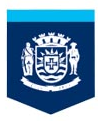 PREFEITURA MUNICIPAL DE FLORIANÓPOLISSECRETARIA MUNICIPAL DE EDCAÇÃODIRETORIA DE ENSINO FUNDAMENTALPROJETO – FORMULÁRIO IIUNIDADE EDUCATIVA:_________________________________________________ENDEREÇO:_________________________________________________________PROJETO:(  ) Apoio pedagógico - Anos Iniciais	(  ) Apoio pedagógico - Anos Finais         (  ) Outro __________________________JUSTIFICATIVAOBJETIVOSMETASMETODOLOGIACRONOGRAMABIBLIOGRAFIAFlorianópolis,______ de _______________________de 2013.Direção EscolarANEXO III	O formulário III tem por finalidade a elaboração de pareceres técnicos e pedagógicos solicitados à Diretoria de Ensino Fundamental. Os campos de identificação devem ser devidamente preenchidos, considerando o processo em questão, se é projeto, análise de material, análise de documentos ou outros, devendo ser colocado o título síntese. Deve ser indicada a procedência do processo, ou seja, onde foi dado entrada. Além disso, deve ser citado o interessado, quem é a pessoa ou instituição interessada, para onde o parecer será remetido pelo setor de entrada na Secretaria Municipal de Educação de Florianópolis e, por último, a referência, onde deve ser descrito a finalidade que originou a construção do referido parecer. 	Cada parecer técnico deve ser numerado de acordo com numeração única que está na pasta disponível na DEF, devendo ser registrado na pasta o processo, o dia de elaboração e quem o elaborou.   	Os pareceres técnicos devem ser sempre datados, no dia de sua elaboração e assinados pela Diretora da Diretoria de Ensino Fundamental, em duas vias, sendo uma arquivada em pasta correspondente e a outra despachada ao setor de origem.	No corpo do parecer deve constar a Análise onde deve ser descrito o histórico do processo, citar a justificativa, objetivos, metodologia, cronograma, avaliação, recursos a serem envolvidos para o caso de projetos. Para o caso de análise de materiais deve ser observado o material, a resistência, a cor, a forma, o conteúdo, os objetivos de seu uso, o suporte, o número de páginas, a encadernação, o tipo de imagens ou ilustrações, o tipo de letras, a organização dos conteúdos, se são seguros, em que números são disponibilizados, como são acondicionados, quais os custos, qual a forma de parceria, que outros serviços podem estar associados, dentre outros aspectos.  A análise deve limitar-se a sintetizar o produto, o serviço ou o objeto sem emissão de julgamentos ou opinião técnica. Na conclusão devem ser registradas todos os pontos fortes e fracos do produto, serviço ou documento de forma bem resumida, que conduzem a decisão favorável ou desfavorável.  Após a decisão, pode ser feito uma recomendação para aperfeiçoar o processo que poderá ser desencadeado a partir do que estabelece o parecer.	É muito importante na elaboração dos pareceres que se cite ou se observe a legislação e as políticas de educação no âmbito do Ensino Fundamental sempre que precisa reforçar uma decisão.PREFEITURA MUNICIPAL DE FLORIANÓPOLISSECRETARIA MUNICIPAL DE EDUCAÇÃODIRETORIA DE ENSINO FUNDAMENTALPARECER TÉCNICO – N.____PROCESSO:___________________________________________________PROCEDÊNCIA:________________________________________________INTERESSADO:__________________________________________________REFERÊNCIA:_________________________________________________ANÁLISECONCLUSÃOÉ o parecer.Florianópolis, ___ de ___________________ de 2014.Claudia Cristina ZanelaDiretora da Diretoria de Ensino FundamentalANEXO IV	O formulário IV tem por finalidade inventariar a situação geral da instituição educativa em termos de identificação, projeto político pedagógico, gestão pedagógica, indicadores educacionais e infra-estrutura física e humana.  Este formulário deve ser elaborado a partir das visitas in loco e devidamente atualizado a cada nova visita, servindo de diagnóstico, planejamento e avaliação do respectivo assessor responsável e da Diretoria de Ensino Fundamental.	Este formulário deverá ser produzido e, antes de ser arquivado na pasta da referida instituição educativa, deverá ser encaminhado ao Gerente de Articulação Pedagógica do Ensino Fundamental, para ciência e eventuais discussões em termos de encaminhamentos.PREFEITURA MUNICIPAL DE FLORIANÓPOLISSECRETARIA MUNICIPAL DE EDUCAÇÃODIRETORIA DE ENSINO FUNDAMENTALGERÊNCIA DE ARTICULAÇÃO PEDAGÓGICA Assessor Pedagógico Responsável:Unidade Educativa: Endereço: Telefone:				e-mail: Diretor: 			 celular:__________ e-mail: ______________Secretária: 			 celular:__________ e-mail:______________Data de Coleta:Dados PedagógicosINDICADORES EDUCACIONAISDADOS DO ESPAÇO FÍSICO Florianópolis, _____ de ______________________ de 2014._________________________________				                       Assessor ResponsávelESTUDANTESG 1G 2G 3G4G 5G 6G 7G 8G9TOTALINSCRITOSPARTICIPANTESEVADIDOSTRANSFERIDOSTOTAL GERAL1PPPPPPSIMSIMNÃONÃONÃONÃONÃONÃONÃOEM CONSTREM CONSTREM CONSTREM CONSTREM CONSTREM CONSTREM CONSTRRESOLUÇÕES: 02/2009 – 03/2009 –01/2010  –  02/2010  –  02/ 2011 – 01/2013RESOLUÇÕES: 02/2009 – 03/2009 –01/2010  –  02/2010  –  02/ 2011 – 01/2013RESOLUÇÕES: 02/2009 – 03/2009 –01/2010  –  02/2010  –  02/ 2011 – 01/2013RESOLUÇÕES: 02/2009 – 03/2009 –01/2010  –  02/2010  –  02/ 2011 – 01/2013RESOLUÇÕES: 02/2009 – 03/2009 –01/2010  –  02/2010  –  02/ 2011 – 01/2013RESOLUÇÕES: 02/2009 – 03/2009 –01/2010  –  02/2010  –  02/ 2011 – 01/2013RESOLUÇÕES: 02/2009 – 03/2009 –01/2010  –  02/2010  –  02/ 2011 – 01/2013RESOLUÇÕES: 02/2009 – 03/2009 –01/2010  –  02/2010  –  02/ 2011 – 01/2013RESOLUÇÕES: 02/2009 – 03/2009 –01/2010  –  02/2010  –  02/ 2011 – 01/2013RESOLUÇÕES: 02/2009 – 03/2009 –01/2010  –  02/2010  –  02/ 2011 – 01/2013RESOLUÇÕES: 02/2009 – 03/2009 –01/2010  –  02/2010  –  02/ 2011 – 01/2013RESOLUÇÕES: 02/2009 – 03/2009 –01/2010  –  02/2010  –  02/ 2011 – 01/2013RESOLUÇÕES: 02/2009 – 03/2009 –01/2010  –  02/2010  –  02/ 2011 – 01/2013RESOLUÇÕES: 02/2009 – 03/2009 –01/2010  –  02/2010  –  02/ 2011 – 01/2013RESOLUÇÕES: 02/2009 – 03/2009 –01/2010  –  02/2010  –  02/ 2011 – 01/20131PPPPPP2PDE INTERATIVOPDE INTERATIVOSIMSIMSIMSIMNÃONÃONÃONÃONÃONÃONÃONÃOSITUAÇÃOSITUAÇÃOSITUAÇÃOSITUAÇÃOSITUAÇÃOSITUAÇÃOSITUAÇÃOSITUAÇÃOSITUAÇÃOSITUAÇÃOSITUAÇÃOSITUAÇÃOSITUAÇÃOSITUAÇÃOSITUAÇÃOSITUAÇÃOSITUAÇÃOSITUAÇÃOSITUAÇÃO2PDE INTERATIVOPDE INTERATIVO3CALENDÁRIOCALENDÁRIOSIMSIMSIMSIMNÃONÃONÃONÃONÃONÃONÃONÃOSITUAÇÃOSITUAÇÃOSITUAÇÃOSITUAÇÃOSITUAÇÃOSITUAÇÃOSITUAÇÃOSITUAÇÃOSITUAÇÃOSITUAÇÃOSITUAÇÃOSITUAÇÃOSITUAÇÃOSITUAÇÃOSITUAÇÃOSITUAÇÃOSITUAÇÃOSITUAÇÃOSITUAÇÃO3CALENDÁRIOCALENDÁRIO4AVALIAÇÃO AVALIAÇÃO NOTANOTANOTANOTANOTANOTANOTANOTANOTANOTANOTANOTAPARECER DESCRIT.PARECER DESCRIT.PARECER DESCRIT.PARECER DESCRIT.PARECER DESCRIT.PARECER DESCRIT.PARECER DESCRIT.PARECER DESCRIT.PARECER DESCRIT.PERIODICIDADEPERIODICIDADEPERIODICIDADEPERIODICIDADEPERIODICIDADEPERIODICIDADEPERIODICIDADEPERIODICIDADEPERIODICIDADEPERIODICIDADE4AVALIAÇÃO AVALIAÇÃO ++5PROJETOSPROJETOSSIMSIMSIMSIMSIMNÃONÃONÃONÃONÃONÃONÃOEM ELABORAÇÃOEM ELABORAÇÃOEM ELABORAÇÃOEM ELABORAÇÃOEM ELABORAÇÃOEM ELABORAÇÃOEM ELABORAÇÃOEM ELABORAÇÃOEM ELABORAÇÃOQUANTOSQUANTOSQUANTOSQUANTOSQUANTOSQUANTOSQUANTOSQUANTOSQUANTOSQUANTOS++5PROJETOSPROJETOS6EQUIPE PEDAGÓGICAEQUIPE PEDAGÓGICASIMSIMSIMNÃONÃONÃONÃONÃONÃONÃONÃOORIENTORIENTORIENTORIENTORIENTSUPERVSUPERVSUPERVSUPERVADMINADMINADMINADMINPLANO DE TRAB.PLANO DE TRAB.PLANO DE TRAB.PLANO DE TRAB.PLANO DE TRAB.PLANO DE TRAB.PLANO DE TRAB.6EQUIPE PEDAGÓGICAEQUIPE PEDAGÓGICA7PLANEJAMENTO/ PERIODICIDADEPLANEJAMENTO/ PERIODICIDADEESCOLAESCOLAESCOLAESCOLAESCOLAESCOLAESCOLAESCOLAESCOLAESCOLAESCOLAESCOLAESCOLAESCOLAESCOLAANOS INICIAISANOS INICIAISANOS INICIAISANOS INICIAISANOS INICIAISANOS INICIAISANOS INICIAISANOS INICIAISANOS FINAISANOS FINAISANOS FINAISANOS FINAISANOS FINAISANOS FINAISANOS FINAISANOS FINAIS7PLANEJAMENTO/ PERIODICIDADEPLANEJAMENTO/ PERIODICIDADE8PLANEJAMENTO/ INDICADORESPLANEJAMENTO/ INDICADORESPROVA BRAPROVA BRAPROVA BRAPROVA BRAPROVA BRAPROVA BRAPROVA BRAPROVA BRAPROVINHA BRAPROVINHA BRAPROVINHA BRAPROVINHA BRAPROVINHA BRAPROVINHA BRAPROVINHA BRAPROVINHA BRAPROVINHA BRAPROVA FLORIPAPROVA FLORIPAPROVA FLORIPAPROVA FLORIPAPROVA FLORIPAPROVA FLORIPAMERITT/QEDUMERITT/QEDUMERITT/QEDUMERITT/QEDUMERITT/QEDUMERITT/QEDUMERITT/QEDUMERITT/QEDU8PLANEJAMENTO/ INDICADORESPLANEJAMENTO/ INDICADORES9LÍNGUA ESTRLÍNGUA ESTRINGLÊSINGLÊSINGLÊSINGLÊSINGLÊSINGLÊSINGLÊSINGLÊSINGLÊSINGLÊSINGLÊSINGLÊSINGLÊSINGLÊSINGLÊSINGLÊSESPANHOLESPANHOLESPANHOLESPANHOLESPANHOLESPANHOLESPANHOLFRANCÊSFRANCÊSFRANCÊSFRANCÊSFRANCÊSFRANCÊSFRANCÊSFRANCÊS9LÍNGUA ESTRLÍNGUA ESTR10ARTES LINGUAGEM ARTES LINGUAGEM PLÁSTICASPLÁSTICASPLÁSTICASPLÁSTICASPLÁSTICASPLÁSTICASPLÁSTICASPLÁSTICASPLÁSTICASPLÁSTICASPLÁSTICASPLÁSTICASPLÁSTICASPLÁSTICASPLÁSTICASPLÁSTICASTEATROTEATROTEATROTEATROTEATROTEATROTEATROMÚSICAMÚSICAMÚSICAMÚSICAMÚSICAMÚSICAMÚSICAMÚSICA10ARTES LINGUAGEM ARTES LINGUAGEM 11DESVIO IDADE/SÉRIEDESVIO IDADE/SÉRIESIMSIMSIMSIMSIMSIMSIMNÃONÃONÃONÃONÃOQUANTOS/ ANOQUANTOS/ ANOQUANTOS/ ANOQUANTOS/ ANOQUANTOS/ ANOQUANTOS/ ANOQUANTOS/ ANOQUANTOS/ ANOQUANTOS/ ANOAÇÕESAÇÕESAÇÕESAÇÕESAÇÕESAÇÕESAÇÕESAÇÕESAÇÕESAÇÕES11DESVIO IDADE/SÉRIEDESVIO IDADE/SÉRIE12H. ATIV. ANOS INICIAISH. ATIV. ANOS INICIAISPED.AUX. ENSI.AUX. ENSI.AUX. ENSI.AUX. ENSI.AUX. ENSI.AUX. ENSI.AUX. ENSI.AUX. INFOAUX. INFOAUX. INFOAUX. INFOAUX. INFOAUX. LAB.AUX. LAB.AUX. LAB.AUX. ESP.AUX. ESP.AUX. ESP.AUX.LIB.AUX.LIB.AUX.LIB.BIBLIOBIBLIOBIBLIOBIBLIOPROF.ÁREASPROF.ÁREASPROF.ÁREASPROF.ÁREASPROF.ÁREAS12H. ATIV. ANOS INICIAISH. ATIV. ANOS INICIAIS13SALA INFORMATIZADASALA INFORMATIZADASIMSIMSIMSIMSIMSIMSIMNÃONÃONÃONÃONÃOPROFAUXILIAR INFOR.PROFAUXILIAR INFOR.PROFAUXILIAR INFOR.PROFAUXILIAR INFOR.PROFAUXILIAR INFOR.PROFAUXILIAR INFOR.PROFAUXILIAR INFOR.PROFAUXILIAR INFOR.PROFAUXILIAR INFOR.EQUIPAMENTOS E REDEEQUIPAMENTOS E REDEEQUIPAMENTOS E REDEEQUIPAMENTOS E REDEEQUIPAMENTOS E REDEEQUIPAMENTOS E REDEEQUIPAMENTOS E REDEEQUIPAMENTOS E REDEEQUIPAMENTOS E REDEEQUIPAMENTOS E REDE13SALA INFORMATIZADASALA INFORMATIZADA14LAB. CIÊNCIASLAB. CIÊNCIASSIMSIMSIMSIMSIMSIMSIMNÃONÃONÃONÃONÃOPROF AUXILIAR CIÊNCIASPROF AUXILIAR CIÊNCIASPROF AUXILIAR CIÊNCIASPROF AUXILIAR CIÊNCIASPROF AUXILIAR CIÊNCIASPROF AUXILIAR CIÊNCIASPROF AUXILIAR CIÊNCIASPROF AUXILIAR CIÊNCIASPROF AUXILIAR CIÊNCIASEQUIPAMENTOSEQUIPAMENTOSEQUIPAMENTOSEQUIPAMENTOSEQUIPAMENTOSEQUIPAMENTOSEQUIPAMENTOSEQUIPAMENTOSEQUIPAMENTOSEQUIPAMENTOS14LAB. CIÊNCIASLAB. CIÊNCIAS15BIBLIOTECABIBLIOTECABIBLIOTECÁRIABIBLIOTECÁRIABIBLIOTECÁRIABIBLIOTECÁRIABIBLIOTECÁRIABIBLIOTECÁRIABIBLIOTECÁRIABIBLIOTECÁRIABIBLIOTECÁRIABIBLIOTECÁRIAAUX.BIBLIAUX.BIBLIAUX.BIBLIAUX.BIBLICOMU.COMU.COMU.COMU.COMU.COMU.HORÁRIOHORÁRIOHORÁRIOHORÁRIOHORÁRIOINFORMATIZA.INFORMATIZA.INFORMATIZA.INFORMATIZA.INFORMATIZA.INFORMATIZA.15BIBLIOTECABIBLIOTECABIBLIOTECÁRIABIBLIOTECÁRIABIBLIOTECÁRIABIBLIOTECÁRIABIBLIOTECÁRIABIBLIOTECÁRIABIBLIOTECÁRIABIBLIOTECÁRIABIBLIOTECÁRIABIBLIOTECÁRIAAUX.BIBLIAUX.BIBLIAUX.BIBLIAUX.BIBLICOMU.COMU.COMU.COMU.COMU.COMU.HORÁRIOHORÁRIOHORÁRIOHORÁRIOHORÁRIOSIM            SIM            SIM            NÃO NÃO PAR15BIBLIOTECABIBLIOTECAxxx161º ANONº DE TURMASNº DE TURMASNº DE TURMASNº DE TURMASNº DE TURMASNº DE TURMASNº DE TURMASNº DE TURMASNº DE TURMASNº DE TURMASNº DE TURMASNº DE TURMASNº ESTU/TURMANº ESTU/TURMANº ESTU/TURMANº ESTU/TURMANº ESTU/TURMANº ESTU/TURMAESTU N. ESPESTU N. ESPESTU N. ESPESTU N. ESPESTU N. ESPESTU N. ESPESTU N. ESPESTU N. ESPESTU N. ESPPROFAUX.ED ESPPROFAUX.ED ESPPROFAUX.ED ESPPROFAUX.ED ESP161º ANOMAT161º ANOVESP172º ANONº DE TURMASNº DE TURMASNº DE TURMASNº DE TURMASNº DE TURMASNº DE TURMASNº DE TURMASNº DE TURMASNº DE TURMASNº DE TURMASNº DE TURMASNº DE TURMASNº ESTU/ TURMANº ESTU/ TURMANº ESTU/ TURMANº ESTU/ TURMANº ESTU/ TURMANº ESTU/ TURMAESTU N. ESPESTU N. ESPESTU N. ESPESTU N. ESPESTU N. ESPESTU N. ESPESTU N. ESPESTU N. ESPESTU N. ESPPROFAUX. ED ESPPROFAUX. ED ESPPROFAUX. ED ESPPROFAUX. ED ESP172º ANOMAT172º ANOVEP183º ANONº DE TURMASNº DE TURMASNº DE TURMASNº DE TURMASNº DE TURMASNº DE TURMASNº DE TURMASNº DE TURMASNº DE TURMASNº DE TURMASNº DE TURMASNº DE TURMASNº ESTU/TURMANº ESTU/TURMANº ESTU/TURMANº ESTU/TURMANº ESTU/TURMANº ESTU/TURMAESTUD N. ESPESTUD N. ESPESTUD N. ESPESTUD N. ESPESTUD N. ESPESTUD N. ESPESTUD N. ESPESTUD N. ESPESTUD N. ESPPROFAUX. ED ESPPROFAUX. ED ESPPROFAUX. ED ESPPROFAUX. ED ESP183º ANOMAT183º ANOVEP194º ANONº DE TURMASNº DE TURMASNº DE TURMASNº DE TURMASNº DE TURMASNº DE TURMASNº DE TURMASNº DE TURMASNº DE TURMASNº DE TURMASNº DE TURMASNº DE TURMASNº ESTU/ TURMANº ESTU/ TURMANº ESTU/ TURMANº ESTU/ TURMANº ESTU/ TURMANº ESTU/ TURMAESTU N. ESPESTU N. ESPESTU N. ESPESTU N. ESPESTU N. ESPESTU N. ESPESTU N. ESPESTU N. ESPPROFAUX. ED ESPPROFAUX. ED ESPPROFAUX. ED ESPPROFAUX. ED ESPPROFAUX. ED ESP194º ANOMAT194º ANOVEP205º ANONº DE TURMASNº DE TURMASNº DE TURMASNº DE TURMASNº DE TURMASNº DE TURMASNº DE TURMASNº DE TURMASNº DE TURMASNº DE TURMASNº DE TURMASNº DE TURMASNº ESTU/TURMANº ESTU/TURMANº ESTU/TURMANº ESTU/TURMANº ESTU/TURMANº ESTU/TURMAESTU N. ESPESTU N. ESPESTU N. ESPESTU N. ESPESTU N. ESPESTU N. ESPESTU N. ESPESTU N. ESPPROFAUX. ED ESP.PROFAUX. ED ESP.PROFAUX. ED ESP.PROFAUX. ED ESP.PROFAUX. ED ESP.205º ANOMAT205º ANOVESP216º ANONº DE TURMASNº DE TURMASNº DE TURMASNº DE TURMASNº DE TURMASNº DE TURMASNº DE TURMASNº DE TURMASNº DE TURMASNº DE TURMASNº DE TURMASNº DE TURMASNº ESTU/TURMANº ESTU/TURMANº ESTU/TURMANº ESTU/TURMANº ESTU/TURMANº ESTU/TURMAESTU N. ESPESTU N. ESPESTU N. ESPESTU N. ESPESTU N. ESPESTU N. ESPESTU N. ESPESTU N. ESPESTU N. ESPPROFAUX. ED ESPPROFAUX. ED ESPPROFAUX. ED ESPPROFAUX. ED ESP216º ANOMAT216º ANOVESP227º ANONº DE TURMASNº DE TURMASNº DE TURMASNº DE TURMASNº DE TURMASNº DE TURMASNº DE TURMASNº DE TURMASNº DE TURMASNº DE TURMASNº DE TURMASNº DE TURMASNº ESTU/TURMANº ESTU/TURMANº ESTU/TURMANº ESTU/TURMANº ESTU/TURMANº ESTU/TURMAESTU N.E SPESTU N.E SPESTU N.E SPESTU N.E SPESTU N.E SPESTU N.E SPESTU N.E SPESTU N.E SPESTU N.E SPPROFAUX. ED ESPPROFAUX. ED ESPPROFAUX. ED ESPPROFAUX. ED ESP227º ANOMAT227º ANOVESP238º. ANONº DE TURMASNº DE TURMASNº DE TURMASNº DE TURMASNº DE TURMASNº DE TURMASNº DE TURMASNº DE TURMASNº DE TURMASNº DE TURMASNº DE TURMASNº DE TURMASNº ESTU/TURMANº ESTU/TURMANº ESTU/TURMANº ESTU/TURMANº ESTU/TURMANº ESTU/TURMAESTU N. ESPESTU N. ESPESTU N. ESPESTU N. ESPESTU N. ESPESTU N. ESPESTU N. ESPESTU N. ESPESTU N. ESPPROFAUX. ED ESPPROFAUX. ED ESPPROFAUX. ED ESPPROFAUX. ED ESP238º. ANOMAT238º. ANOVESP249º ANONº DE TURMASNº ESTU/TURMAESTU N. ESPPROFAUX. ED ESP249º ANOMAT249º ANOVESPPROJETOS EM EXECUÇÃOPROJETOS EM EXECUÇÃOPROJETOS EM EXECUÇÃOPROJETOS EM EXECUÇÃOPROJETOS EM EXECUÇÃOPROJETOS EM EXECUÇÃOPROJETOS EM EXECUÇÃO1º ANO1º ANO2º ANO2º ANO3º ANO3º ANO4º ANO4º ANO5º ANO5º ANO6ºANO6ºANO7ºANO7ºANO8ª SÉRIE8ª SÉRIENº%Nº%Nº%Nº%Nº%Nº%Nº%Nº%APROVADOSAPROVADOSCOM RESTRIÇÃO______DESVIO IDADE SÉRIEREPROVADOS(FREQUENCIA)EVADIDOSPINTURA PREDIALPREDIOSALAS DE AULASALAS DE AULAOBSERVAÇÃOOBSERVAÇÃOOBSERVAÇÃOPINTURA PREDIALACESSIBILIDADE RAMPABANHEIROBANHEIROOBSERVAÇÃOOBSERVAÇÃOOBSERVAÇÃOACESSIBILIDADE QUADRA DE ESPORTESPINTURATRAVES/TABELAS/COBERTURAILUMINAÇÃOTRAVES/TABELAS/COBERTURAILUMINAÇÃOOBSERVAÇÃOOBSERVAÇÃOOBSERVAÇÃOQUADRA DE ESPORTESPARQUESMUROSPASSEIOSPASSEIOSPARQUESPARQUESPARQUESPARQUESREDE HIDRÁULICAESGOTOÁGUAÁGUAOBSERVAÇÃOOBSERVAÇÃOOBSERVAÇÃOREDE HIDRÁULICAREDE ELÉTRICAFIOSTRANSFORMADORTRANSFORMADOROBSERVAÇÃOOBSERVAÇÃOOBSERVAÇÃOREDE ELÉTRICACERCAMENTOMUROTELASTELASGRADESGRADESGRADESCERCAMENTOMOMBILIÁRIO E EQUIPAMENTOSQUADROCADEIRAS/CARTEIRASCADEIRAS/CARTEIRASOUTROSOUTROSOUTROSMOMBILIÁRIO E EQUIPAMENTOSOUTROS ASPECTOSSITUAÇÃOSITUAÇÃOMELHORIASMELHORIASOBSERVAÇÃOOBSERVAÇÃOOUTROS ASPECTOS